L’Equipe d’entraide 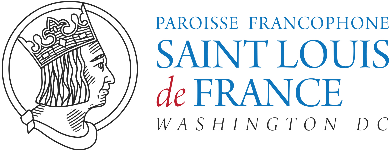 de la Diaconie* paroissiale de Saint-Louis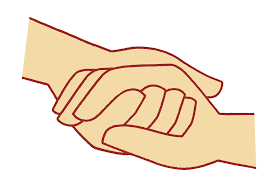 L’équipe a pour mission de soutenir financièrement et spirituellement des personnes, en priorité de la communauté francophone de la région de Washington et qui sont en lien avec la Paroisse. Celles-ci font appel à nous pour une aide ponctuelle. Cette Equipe a pour but d’aider le curé dans « le service des tables » selon l’esprit des Actes des Apôtres ( cf passage plus bas). Il s’agit de venir en aide à celles et ceux qui ont besoin d’une aide pour vivre.Nous accomplissons ce service de la diaconie, dans la discrétion la plus totale comme le demande la Charité du Christ, par respect pour les personnes. C’est par des actions ponctuelles, aider une personne pour aller chez le médecin, assurer les repas d’une personne pendant une courte maladie, une aide financière à des personnes en difficulté pour payer le loyer, des frais médicaux, des frais de scolarité pour une formation professionnelle, ou encore pour un soutien pendant une période de chômage.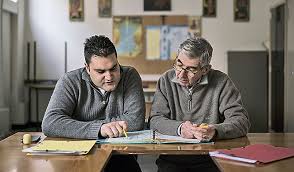 C’est aussi par des actions soutenues tout au long de l'année telles que des visites aux malades ou aux personnes âgées isolées, Aide par un accompagnement personnalisé à une sortie d’endettement, à une formation en gestion familiale, à une réorientation. 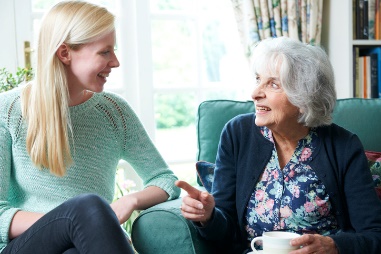 Nous aidons aussi les personnes de passage qui font appel à notre paroisse à l'occasion d'un accident ou d'un deuil, ou d'un rapatriement immédiat. 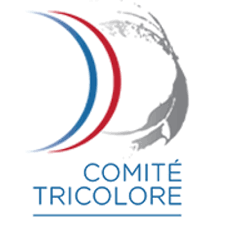 Une partie de l'aide financière que nous apportons aux personnes en difficulté provient 1/ du Comité Tricolore, qui nous confie une dotation annuelle, 2/ de quêtes paroissiales annuelles (Noël – Pâques), 3/ de la Campagne de Carême, 4/ et pourquoi pas de legs d'anciens paroissiens. Sans ces dons, nous ne pourrions pas nous mettre au service de personnes en difficulté. C’est entre $10 000 et $15 000, selon les années, que nous pouvons donner au nom de la Charité du Christ de la Communauté paroissiale, et d’une solidarité humaine responsable.Les membres actuels de l’Equipe d'Entraide de la Diaconie paroissiale sont : Roselyne Chang, Sabine et Edouard Motte, Emmanuel et Roxana van der Mensbrugghe, Alix Brintet et le père Pierre Henri, curé de Saint-Louis de France, membre de droit.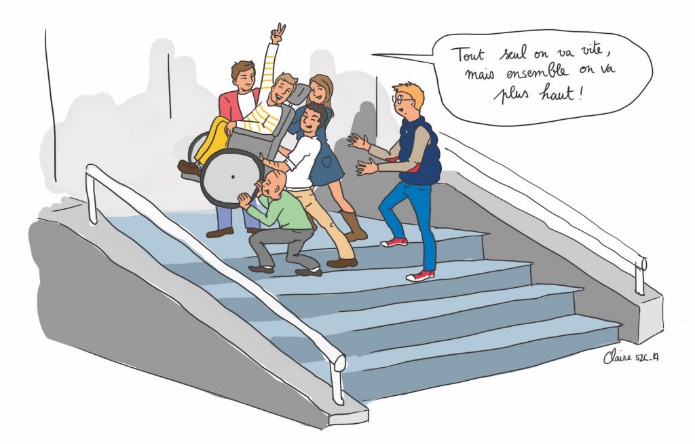 « 01 En ces jours-là, comme le nombre des disciples augmentait, les frères de langue grecque récriminèrent contre ceux de langue hébraïque, parce que les veuves de leur groupe étaient désavantagées dans le service quotidien.02 Les Douze convoquèrent alors l’ensemble des disciples et leur dirent : « Il n’est pas bon que nous délaissions la parole de Dieu pour servir aux tables.03 Cherchez plutôt, frères, sept d’entre vous, des hommes qui soient estimés de tous, remplis d’Esprit Saint et de sagesse, et nous les établirons dans cette charge.04 En ce qui nous concerne, nous resterons assidus à la prière et au service de la Parole. »05 Ces propos plurent à tout le monde, et l’on choisit : Étienne, homme rempli de foi et d’Esprit Saint, Philippe, Procore, Nicanor, Timon, Parménas et Nicolas, un converti au judaïsme, originaire d’Antioche.06 On les présenta aux Apôtres, et après avoir prié, ils leur imposèrent les mains.07 La parole de Dieu était féconde, le nombre des disciples se multipliait fortement à Jérusalem, et une grande foule de prêtres juifs parvenaient à l’obéissance de la foi. »						Actes 6,1-7Voici comment les dépenses ont été faites en 2018 :Avec un poème de Sabine Motte pour mieux vous le dire!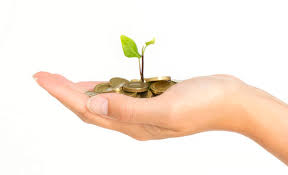 Cher Paroissien, cher ami,A quoi te servent tous les biens Dont le Seigneur t’a combléSi ce n’est à faire du bienEt à donner sans compter?Tu entres dans le Carême,Qui magnifiquement, rime avec AIME.Oui, à quoi servent tous tes biens Si ce n’est à faire du bien.Du bien à celui qui a faimEt qui te tend la main.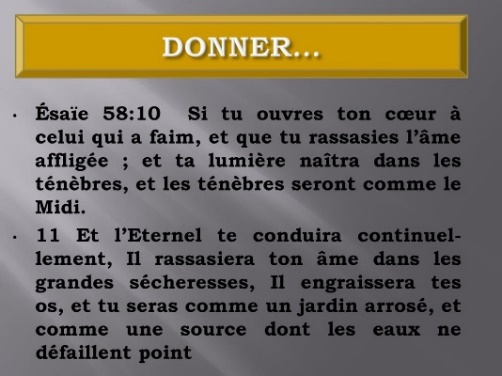 Aide-le, car tu le peux.Du bien à celui qui a froid Et qui en perd la voix.Réchauffe-le, sois généreux.Du bien à celui qui est mal en pointEt doit voir le médecin.Accompagne-le et prends en soin. Du bien à celui qui ne peut plus payer son loyer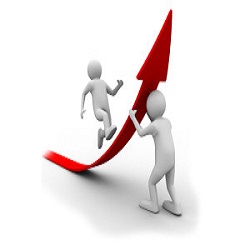 Là il ne faut plus parler,Il faut donner.Du bien à celui qui vient de perdre son travailEt craint de se retrouver sur la paille.Contribue,et que ta contribution soit de taille.Les besoins sont nombreux comme tu le vois,Cher paroissien, cher ami,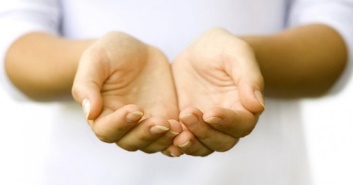 Et …si près de toi !Tu entres en Carême , Qui rime avec AIME.Et si tu n’es pas là Qui le sera?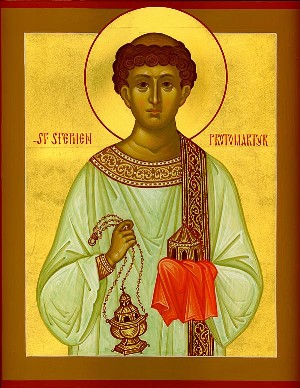 Laisse toi tenter,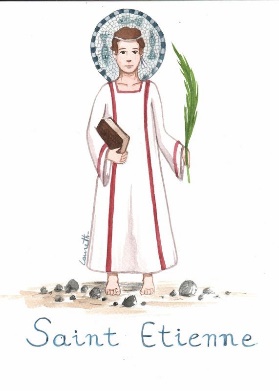 Et donne,donne sans compterPour qu’éclate de joie celui qui le reçoit. *Dans l’histoire de l’Église, la diaconie est l'institution qui organise la Charité enversles pauvres, les maladies et les personnes isolées (orphelins et veuves) de la communauté locale. St Etienne, premier diacre, en est le saint patron.------------------------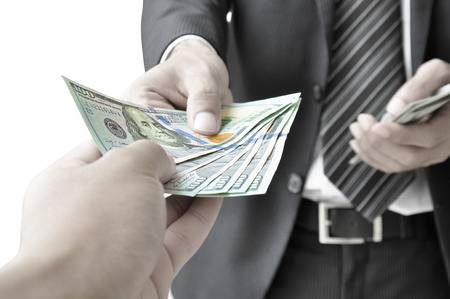 Comment donner? . par chèque à l’ordre de : Paroisse St Louis  -  for: Entraide  → A remettre dans une enveloppe à l’une des quêtes dominicales ou par courrier à la Maison Paroissiale.  →  Reçu fiscal sur demande avec le don.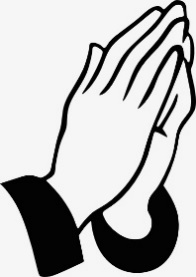 Un très grand Merci !!_______________________Communauté paroissiale Catholique francophone de Washington                       4125 Garrison St NW   Washington DC  20016-4224  cure@saintlouisdefrance.us –  www.saintlouisdefrance.us 1Aides aux loyers de familles 2Factures d’eau et d’électricité de familles pour éviter une coupure. 3Aide Frais médicaux lors d’ un cancer.4Aide frais de scolarité pour un jeune 5Aide frais de funérailles6Dons sous forme de  «gift cards » de nourriture à diverses familles.